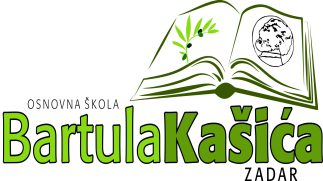 Osnovna škola Bartula Kašića Bribirski prilaz 2 , 23 000 ZadarTel:023/321 -397  Fax:023/323-620Email: ured@os-bkasica-zadar.skole.hrWEB stranica Škole: http://www.os-bkasica-zadar.skole.hr/ KLASA:112-01/18-01/23URBROJ:2198/01-20-18-01U Zadru,14. prosinca 2018.
Na temelju članka 107. Stavaka 2.  Zakona o odgoju i obrazovanju u osnovnim i srednjim školama („Narodne novine” broj 87/08., 86/09., 92/10.,105/10., 90/11., 5/12., 16/12., 86/12., 126/12., 94713., 152/14. , 7/17 I 68/18) te  čl. 95. Statuta i članka 6. Pravilnika o radu OŠ Bartula Kašića, ravnateljica Osnovne škole Bartula Kašića  raspisuje N A T J E Č A Jza radno mjesto:
1. SPREMAČ/ICA  -  1 izvršitelj s punim radnim vremenom na određeno vrijeme ( do povratka djelatnice na rad - zamjena )Uvjeti sukladno Pravilniku o radu OŠ Bartula Kašića: -završena osnovna škola i -vozačka dozvola B kategorije.Rok za podnošenje prijava je 8 dana od dana objave na mrežnim stranicama i oglasnim pločama Hrvatskog zavoda za zapošljavanje te mrežnim stranicama i oglasnim pločama školske ustanove.Uz prijavu na natječaj kandidati trebaju priložiti (dovoljne su neovjerene preslike):1.životopis, 2.dokaz o završenoj osnovnoj školi, 3.uvjerenje nadležnog suda da se protiv podnositelja prijave ne vodi kazneni postupak za neko od kaznenih djela iz članka 106. Zakona o odgoju i obrazovanju u osnovnoj i srednjoj školi (ne starije od šest mjeseci). 4. presliku vozačke dozvole B kategorijeNa natječaj se mogu javiti osobe oba spola. Kandidat koji ima pravo prednosti prema posebnom zakonu mora se u prijavi na natječaj pozvati na to pravo i priložiti potvrde o priznatom statusu, te ima prednost u odnosu na ostale kandidate/kinje samo pod jednakim uvjetima. Kandidati koji se pozivaju na pravo prednosti pri zapošljavanju prema odredbama Zakona o hrvatskim braniteljima iz Domovinskog rata i članovima njihovih obitelji NN (121/17), uz prijavu na natječaj dužni su priložiti pored dokaza o ispunjavanju traženih uvjeta  i sve potrebne dokaze dostupne na poveznici Ministarstva hrvatskih branitelja: https://branitelji.gov.hr/UserDocsImages/NG/12%20Prosinac/Zapo%C5%A1ljavanje/POPIS%20DOKAZA%20ZA%20OSTVARIVANJE%20PRAVA%20PRI%20ZAPO%C5%A0LJAVANJU.pdf     Rok za podnošenje prijave je 8 dana od objave natječaja. Prijave s potrebnom dokumentacijom s naznakom„ Za natječaj„ dostaviti na adresu: Osnovna škola Bartula Kašića, Bribirski prilaz 2, 23 000 Zadar.Osoba koja nije podnijela pravodobnu i urednu prijavu ili ne ispunjava formalne uvjete iz natječaja, ne smatra se kandidatom prijavljenim na natječaj. Urednom se smatra samo prijava koja sadrži sve podatke i priloge navedene u natječaju. Zaprimljenu dokumentaciju ne vraćamo kandidatima.Kandidati će biti obaviješteni o rezultatima izbora u roku od 30 dana od isteka roka za podnošenje prijava na službenim internetskim stranicama Škole ( http://www.os-bkasica-zadar.skole.hr/ ) pod rubrikom „Natječaji“.Tel.: 023/321-397, Fax:023/323-620Ravnateljica:Katica Skukan,prof